Общество с ограниченной ответственностью “1С-Медицина-Регион”  Контракт № 28/22 от 29.03.2022 г. Рабочая документация ПОЛЬЗОВАТЕЛЬСКАЯ ИНСТРУКЦИЯОсмотр (консультация) пациента «1С:Медицина.Больница»  На 6 листах  г. Тюмень2022 г.1. Основание разработки инструкции	Основанием для разработки данного документа является Контракт № 28/22 от 29.03.2022 года на выполнение работ по развитию (модернизации) государственной Информационной системы управления ресурсами медицинских организаций Тюменской области, а именно раздел Технического задания (приложение № 1 к Контракту) п.2.6.4 «Проведение опытной эксплуатации подсистем» Этапа № 6 «Реализация федеральных требований в информационной системе управления ресурсами медицинских организаций Тюменской области с учетом преемственности информации и территориальных приоритетов», в соответствии с требованиями Приложения 9 к Контракту  в части разработки СЭМД «Осмотр (консультация) пациента».2. Пользовательская настройка системыОт пользователя никаких настроек системы не требуется.3.  Пользовательская инструкцияДля формирования медицинского документа «Осмотр (консультация) пациента» необходимо войти в периферийную БД с правами врача амбулатории: подсистема «Контроль исполнения» - «АРМ врача Поликлиника».В списке записанных пациентов найти нужного, создать случай, для случая выбрать и открыть ШМД «Протокол осмотра специалиста». Заполнить обязательные поля, нажать «Документ готов» (рис. 1).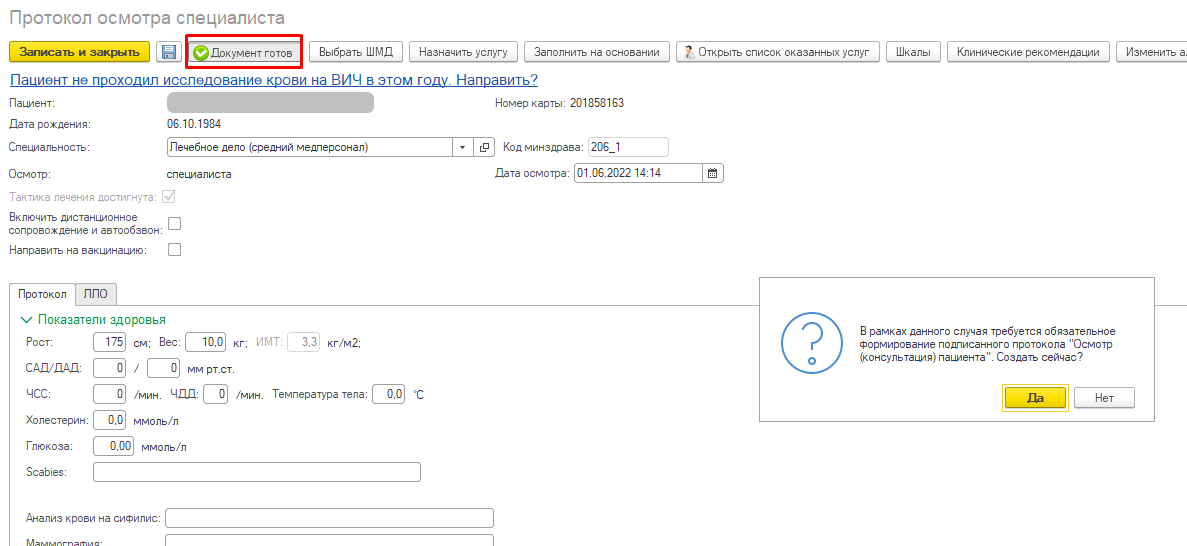 Рис. 1 – Запрос на формирование протокола «Осмотр (консультация) пациента изШМД «Протокол осмотра специалиста»Согласиться с запросом системы на формирование протокола осмотра (консультации) пациента. В результате откроется форма создания медицинского документа «Осмотр (консультация) пациента» из ШМД (рис. 2). 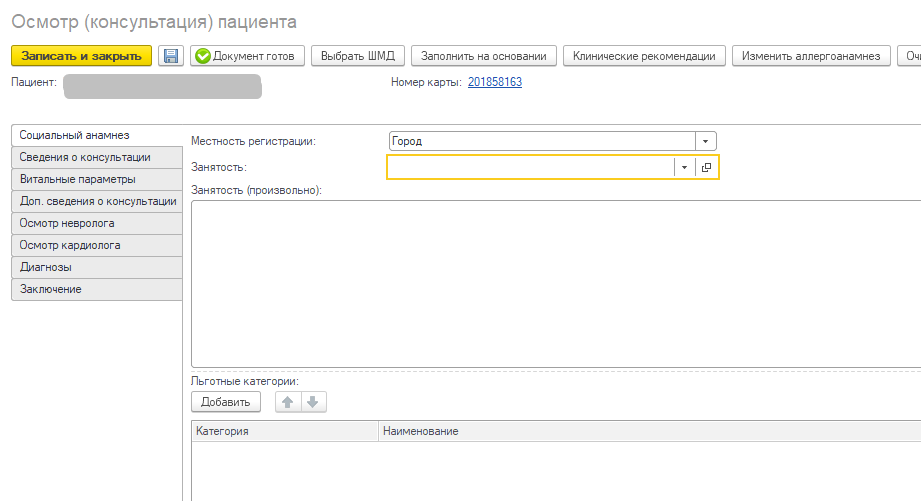 Рис. 2 – ШМД «Осмотр (консультация) пациента» из ШМД	Раздел «Социальный анамнез» автоматически заполнится данными из ОДП, при условии заполненности кода Минздрава (кода НСИ Минздрава) у элементов соответствующих справочников.	Обязательные для заполнения поля раздела «Сведения о консультации» отображены на рис. 3 (подчеркнуты красным). Поле «Тип консультации» заполнится автоматически, в соответствии с номенклатурой приема, и с возможностью выбора других значений (для пустого поля также имеется возможность выбора).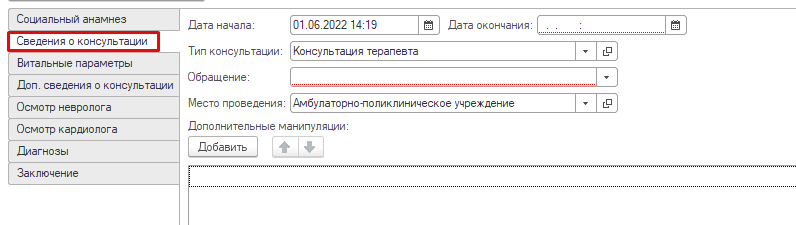 Рис. 3 – Раздел «Сведения о консультации»	Если поле «Дата окончания» оставить пустым, то при попытке провести документ по кнопке «Документ готов», поле заполнится текущей датой. 	Поле «Место проведения» по умолчанию заполнится значением «Амбулаторно-поликлиническое звено», с возможностью выбора других значений.	В раздел «Витальные параметры» подтягиваются данные из протокола осмотра специалиста. 	Поле «Услуга осмотра (консультации)» раздела «Доп. сведения о консультации» (рис. 4) подтягивается из списка оказанных услуг, указанных при проведении протокола осмотра специалиста.Поле «Обстоятельства посещения» подтягивается из формы открытия случая значением из поля «Причина посещения».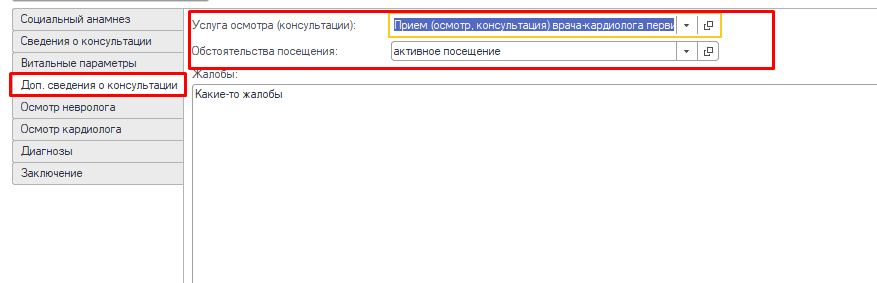 Рис. 4 – Раздел «Доп. сведения о консультации»Поле «Группа состояния здоровья пациента» подтягивается из ранее указанной группы здоровья пациента. Внесение данных осмотра невролога в раздел «Осмотр невролога» становится доступным после установки соответствующей отметки (рис. 5).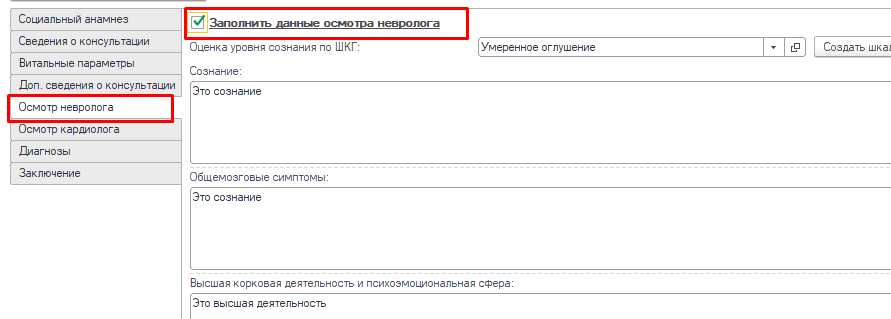 Рис. 5 – Раздел «Осмотр невролога»	Изменение данных в поле «Оценка уровня сознания по ШКГ» (рис. 6) осуществляется с помощью кнопки «Создать шкалу ШКГ».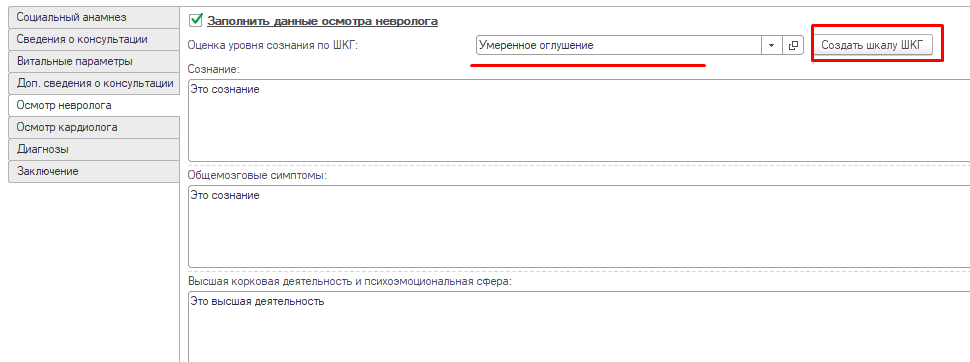 Рис. 6 – Кнопка «Создать шкалу ШКГ»	По кнопке «Создать шкалу ШКГ» открывается ШМД «Шкалы оценки состояния пациента». В соответствии со стандартным алгоритмом, заполнить медицинский документ, по окончании работы нажать «Документ готов» и подписать ЭЦП.В результате поле «Оценка уровня сознания по ШКГ» заполнится интерпретацией заполненной и сохраненной шкалы. Если ранее уже были сформированы шкалы, то в поле «Оценка уровня сознания по ШКГ» по кнопке «Выбрать из списка» - «Показать все» станет доступным выбор значений из списка ранее полученных интерпретаций (рис. 7).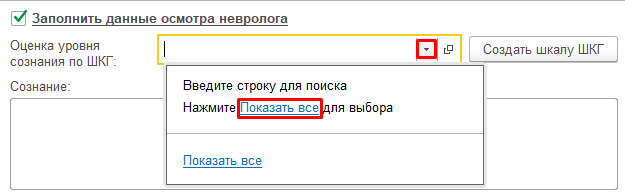 Рис. 7 – Выбор интерпретаций в поле «Оценка уровня сознания по ШКГ»	Внесение данных ОНМК (рис. 8) в раздел «Осмотр невролога» становится доступным после установки соответствующей отметки.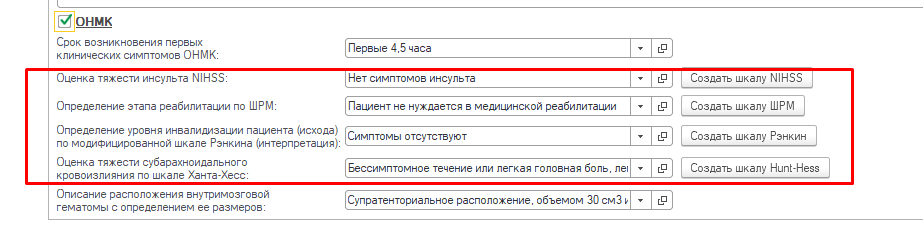 Рис. 8 – Установка отметки «ОНМК» для ввода данных ОНМК	Изменение данных в выделенных на рисунке полях также осуществляется через заполнение и сохранение соответствующих шкал.  Внесение данных осмотра кардиолога в раздел «Осмотр кардиолога» становится доступным после установки соответствующей отметки (рис. 9).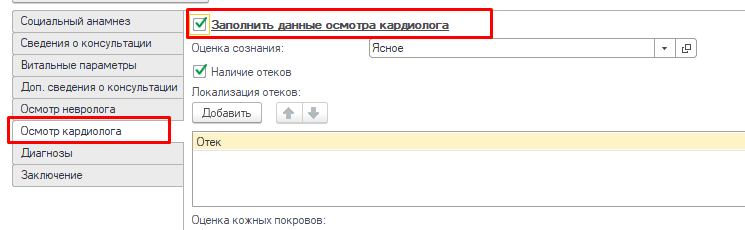 Рис. 9 – Установка отметки для ввода данных осмотра кардиолога	Ввод сведений по ОКС доступен после установки отметки «ОКС» (рис. 10). 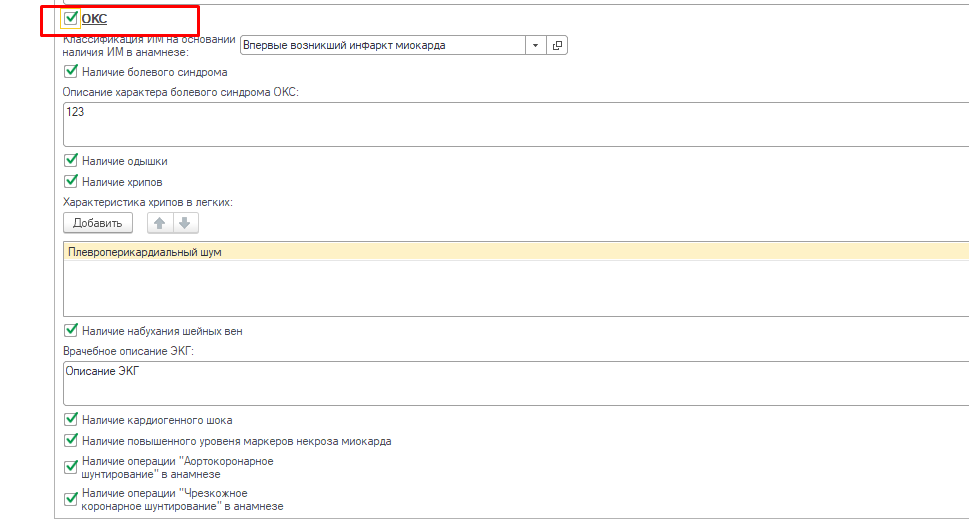 Рис. 10 – Установка отметки для ввода данных по ОКС	Раздел «Диагнозы» служит для заполнения диагнозов и внесения уточнений по ОНМК / ОКС / ОНКО (рис. 11).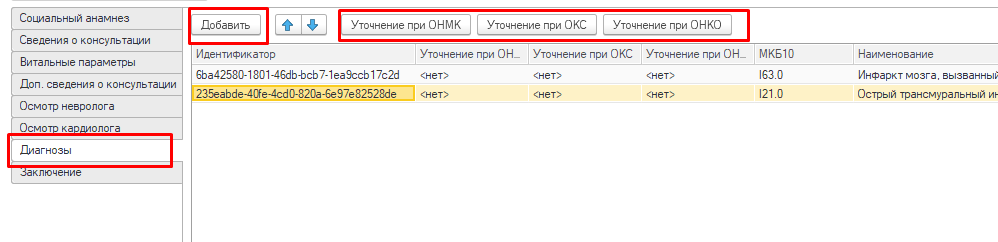 Рис. 11 – Раздел «Диагнозы»	Варианты заполнения раздела «Заключение»:	- вручную (в т.ч. с использованием шаблонов готовых фраз на панели в правой части формы: «Еще» - «Показать готовые фразы» (рис. 12); 	- с помощью кнопки «Заполнить на основании» (на основании медицинского документа) (рис. 13).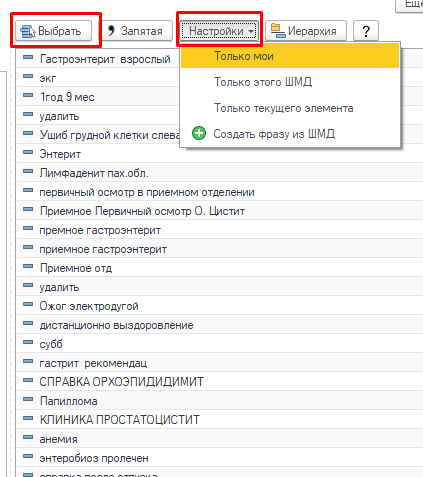 Рис. 12 – Панель выбора готовых фраз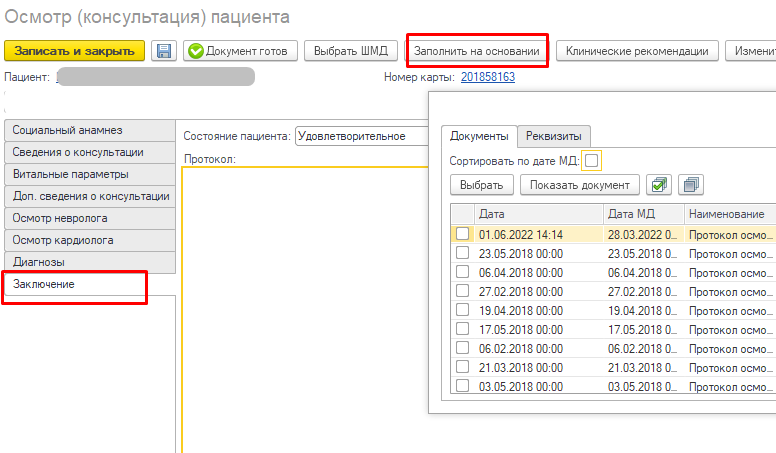 Рис. 13 – Выбор документа-основанияПо окончании работы с ШМД, нажать «Документ готов» и подписать ЭЦП врача. После подписания ЭЦП МО, через массовое подписание, СЭМД автоматически отправится в РЭМД / ВИМИС.Информационная система управления ресурсами медицинских организаций Тюменской областиЭтап № 6. Реализация федеральных требований в информационной системе управления ресурсами медицинских организаций Тюменской области с учетом преемственности информации и территориальных приоритетовООО «1С-Медицина-Регион».Контракт № 28/22 от 29.03.2022 г.  на выполнение работ по развитию (модернизации) государственной Информационной системы управления ресурсами медицинских организаций Тюменской области.  Этап № 6.   Реализация федеральных требований в информационной системе управления ресурсами медицинских организаций Тюменской области с учетом преемственности информации и территориальных приоритетов